Prilog 2: Obrazac izvješća o provedbi projektaOBRAZAC IZVJEŠĆAO PROVEDBI PROGRAMA/PROJEKATA RAZVOJA SELEKTIVNIH OBLIKA TURIZMA SUFINACIRANIH IZ PRORAČUNA PRIMORSKO-GORANSKE ŽUPANIJE ZA 2016. GODINUPrilozi:Izvješće o izvršenju Financijskog planaIzvodi iz novinskih članaka o programu/projektuIzvodi iz publikacija o programu/projektuFoto dokumentacija o programu/projektuTiskovine koje su tiskane u sklopu programa/projektaDruga dokumentacija kao dokaz o provedbi programa/projekta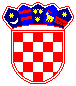 REPUBLIKA HRVATSKA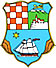 PRIMORSKO-GORANSKO ŽUPANIJAUpravni odjel zaturizam, poduzetništvo i ruralni razvojI.) OPĆI OSNOVNI PODACI O PROGRAMU/PROJEKTUI.) OPĆI OSNOVNI PODACI O PROGRAMU/PROJEKTUI.) OPĆI OSNOVNI PODACI O PROGRAMU/PROJEKTUNaziv korisnika(upisati puni naziv)Sjedište i adresa(upisati mjesto, ulicu i k.br.)Osoba ovlaštena za zastupanje (upisati ime i prezime)OIBTelefonTelefaksE-poštaWeb-stranicaPoslovna banka i broj žiro računaNaziv programa/projektaPodručje djelovanja(upisati teritorij)Broj ugovoraVoditelj/ica programa/projektaProjektni timPartneriVanjski suradniciVolonteri uključeni uProgram/projektRazdoblje provedbePrograma/projektaPočetak:Razdoblje provedbePrograma/projektaZavršetak:II.) OPIS PROVEDBE PROGRAMA/PROJEKTA (najviše na 3 stranice)II.) OPIS PROVEDBE PROGRAMA/PROJEKTA (najviše na 3 stranice)Planirane aktivnosti i rezultatiProvedene aktivnosti  i ostvareni rezultatiDa li je projekt ostvaren u cijelosti? (ako nije, navesti razlog)Aktivnosti i doprinos partneraAktivnosti i doprinos vanjskih suradnikaAktivnosti i doprinos volonteraNačin na koji je javnost informirana o provedbi projektaUčinak provedbe projekta na turistički proizvod općine/grada/županijeDatum izvješća:2016. godineVoditelj programa/projektaM.P.Ovlaštena osoba za zastupanjeM.P.M.P.      ____________________M.P._____________________________M.P.